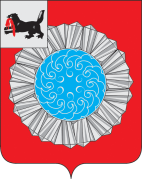 АДМИНИСТРАЦИЯ  МУНИЦИПАЛЬНОГО ОБРАЗОВАНИЯ  СЛЮДЯНСКИЙ РАЙОНП О С Т А Н О В Л Е Н И Ег. СлюдянкаОт _____________ № ______Об утверждении муниципальной программы «Социальная поддержка населения муниципального образованияСлюдянский район» на 2019 – 2024 годыВ  целях реализации стратегии социально экономического развития муниципального образования Слюдянский район на период до 2030 года, в соответствии со статьей 20 Федерального закона от 06 октября 2003 года № 131-ФЗ «Об общих принципах организации местного самоуправления в Российской Федерации», статьёй 179 Бюджетного кодекса РФ, руководствуясь статьями 24, 38, 47, 58 Устава муниципального образования Слюдянский район (новая редакция), зарегистрированного постановлением Губернатора Иркутской области от 30 июня 2005 г. № 303 – П, регистрационный № 14-3,ПОСТАНОВЛЯЮ :Утвердить муниципальную программу  «Социальная поддержка населения муниципального образования Слюдянский район» на 2019 – 2024 годы (прилагается).Признать утратившим силу постановление администрации муниципального образования Слюдянский район № 1721 от 05 ноября 2013 года «Об утверждении муниципальной программы «Социальная поддержка населения муниципального образования Слюдянский район на 2014 – 2020 годы.3. Разместить настоящее постановление на официальном сайте администрации муниципального образования Слюдянский район по адресу htt://www. sludyanka.ru  в разделе «Муниципальные программы».4. Контроль за исполнением настоящего постановления возложить на  заместителя мэра муниципального образования Слюдянский район по социально-культурным вопросам М.В. Юфа.Мэр  муниципального образованияСлюдянский район                                                                                                     А. Г. ШульцПриложение № 1к постановлению администрации МОСлюдянский район от «__» _____________  №  ____                                  ПАСПОРТ МУНИЦИПАЛЬНОЙ ПРОГРАММЫ «СОЦИАЛЬНАЯ ПОДДЕРЖКА НАСЕЛЕНИЯ МУНИЦИПАЛЬНОГО ОБРАЗОВАНИЯ СЛЮДЯНСКИЙ РАЙОН» НА 2019-2024 годыРаздел 1. ХАРАКТЕРИСТИКА ТЕКУЩЕГО СОСТОЯНИЯ СФЕРЫРЕАЛИЗАЦИИ МУНИЦИПАЛЬНОЙ ПРОГРАММЫСогласно статистическим данным по состоянию на 01.01.2018 в МО Слюдянский район проживает 39418  человека, при этом 34,2 % от общего числа жителей  являются пенсионерами. Численность населения с доходами ниже установленной величины прожиточного минимума в расчете на душу населения составляет около 7 091  человек или 18 %.На сегодняшний день в МО Слюдянский район количество пенсионеров составляет 13490 человек, в том числе работающих - 2392 человек, инвалидов - 4022 человека  детей-инвалидов - 203 человек, граждан старше 80 лет - 1045 человека.Таким образом, социальная поддержка пожилых людей, граждан с ограниченными возможностями здоровья, малоимущих семей с детьми, граждан, находящихся в трудной жизненной ситуации, и других категорий населения, нуждающихся в социальной поддержке, на сегодняшний день остается актуальной.Одним из способов решения на уровне муниципального образования проблем низкого качества жизни граждан, их социальной дезадаптации является поддержание реальных доходов граждан за счет предоставления дополнительных мер социальной поддержки и социальной помощи (оказания адресной материальной помощи,  обеспечения условий для доступности всех видов услуг в муниципальных учреждениях культуры, образования, физической культуры и спорта) (приложение № 4).Современная демографическая ситуация в МО Слюдянский район, как и в целом на территории Российской Федерации, характеризуется динамичным увеличением доли граждан пожилого возраста.На территории МО Слюдянский район проживает - 516 многодетных семьи, воспитывающих 1804 ребенка, 152  ребенка растут в неполных семьях, имеющих доход ниже величины прожиточного минимума, 233 детей проживают в семьях, находящихся в социально опасном положении.В связи с этим необходимо обеспечить предоставление дополнительных мер социальной поддержки и адресной социальной помощи таким семьям. По состоянию на 01.01.2018 на территории МО Слюдянский район проживает 4022  инвалида (из них детей-инвалидов -203  человек), что составляет около 10,2 % от общей численности жителей МО Слюдянский район.Полноценная жизнедеятельность подавляющего большинства инвалидов невозможна без предоставления им различных видов помощи и услуг, соответствующих их социальным потребностям. Адекватное и своевременное удовлетворение индивидуальных потребностей инвалидов призвано обеспечить компенсацию имеющихся у них ограничений жизнедеятельности. Оно заключается в создании им равных с другими категориями населения возможностей в социально-бытовой, профессиональной, общественно-политической, культурной и иных сферах.В связи с изложенным, в МО Слюдянский район необходимо обеспечить улучшение социально-экономических условий жизни инвалидов, создать благоприятные условия для их творческой самореализации и интеграции в общественную жизнь.По данным Министерства юстиции Российской Федерации по Иркутской области на территории МО Слюдянский район зарегистрировано около 6 некоммерческих общественных организаций, в том числе 2 - социально ориентированных некоммерческих  общественных организаций, занимающихся вопросами оказания социальной поддержки и работы с инвалидами, организации спортивной направленности, ветеранские, военно-патриотические, краеведческие, правозащитные и другие организации.Указанные социально ориентированные некоммерческие общественные организации ведут работу с отдельными категориями населения МО Слюдянский район, оказывая различные услуги, в том числе, направленные на решение социальных проблем.При наличии  некоммерческих общественных организаций остается нерешенной проблема качества их работы. На сегодняшний день в МО Слюдянский район деятельность некоммерческих общественных  организаций затрагивает недостаточный круг вопросов социального характера, поэтому потенциал гражданских инициатив нельзя считать реализованным.Кроме того, слабыми сторонами развития некоммерческого сектора в МО Слюдянский район, в том числе социально ориентированных некоммерческих общественных организаций, являются:1) ограниченные ресурсы некоммерческих общественных организаций - трудовые, финансовые, технические;2) недостаточность профессиональных и специальных знаний в области менеджмента и делопроизводства у руководителей некоммерческих  общественных организаций, отсутствие системности, низкий уровень планирования и неумение применять программный метод в своей деятельности;3) неподготовленность к работе со средствами массовой информации, низкий уровень информированности населения МО Слюдянский район о деятельности некоммерческих общественных организаций.В связи с этим, вопрос оказания поддержки социально ориентированным некоммерческим общественным организациям, осуществляемым деятельность на территории МО Слюдянский район, остается актуальным.Решение обозначенных проблем в социальной сфере требует комплексного подхода, планомерного, поэтапного достижения поставленных задач, а также координации действий отраслевых, функциональных и территориальных органов администрации МО Слюдянский район. В данном случае использование программно-целевого метода представляется наиболее целесообразным, так как это обеспечит адресный характер предоставления социальной помощи, учитывающий как доходы, так и особенности различных групп населения, нуждающихся не только в материальной, но и в иных видах социальной поддержки, позволит направить бюджетные средства в пользу особо нуждающихся граждан.Раздел 2. ЦЕЛЬ, ЗАДАЧИ И ПЕРЕЧЕНЬ ПОДПРОГРАМММУНИЦИПАЛЬНОЙ ПРОГРАММЫЦелью муниципальной программы является улучшение качества жизни отдельных категорий граждан.Для достижения цели муниципальной программы определены следующие задачи:оказание социальной поддержки отдельным категориям граждан в МО Слюдянский район;Обеспечение доступности приоритетных объектов и услуг в приоритетных сферах жизнедеятельности инвалидов и других маломобильных групп населения в МО Слюдянский район, преодоление социальной разобщенности в обществе        3.  Поддержка и стимулирование деятельности социально ориентированных некоммерческих организаций в МО Слюдянский район для решения и профилактики социально-экономических проблем района, развития и укрепления гражданского общества.Решение каждой задачи муниципальной программы планируется обеспечить в рамках следующих подпрограмм, являющихся составной частью муниципальной программы:1) подпрограммы 1 "Социальная поддержка отдельных категорий граждан" (приложение № 1);2) подпрограммы 2 "Доступная среда для инвалидов и других маломобильных групп населения" (приложение № 2);3) подпрограммы 3 "Социально ориентированные некоммерческие организации" (приложение № 3);Раздел 3. ОБЪЕМ И ИСТОЧНИКИ ФИНАНСИРОВАНИЯМУНИЦИПАЛЬНОЙ ПРОГРАММЫОбщий объем финансирования муниципальной программы составляет 14 836 200, 00 руб.Объем и источники финансирования муниципальной программы приведены в приложении № 5,6 к настоящей муниципальной программе.Раздел 4. ОЖИДАЕМЫЕ РЕЗУЛЬТАТЫ РЕАЛИЗАЦИИМУНИЦИПАЛЬНОЙ ПРОГРАММЫРеализация муниципальной программы позволит:1) Увеличить численность граждан, получивших адресную поддержку к 2024 году до ______ чел.;                                                                         2)   Увеличить доли объектов, на которых обеспечен доступ инвалидов и других маломобильных групп населения от общего числа объектов к 2024 году до 80 %;                                                 3) Увеличить количество вновь зарегистрированных социально-ориентированных НКО к концу 2024 года на 6 ед.Раздел 5. РИСКИ РЕАЛИЗАЦИИ МУНИЦИПАЛЬНОЙ ПРОГРАММЫВажным условием успешной реализации муниципальной программы является управление рисками с целью минимизации их влияния на достижение целей муниципальной программы.Реализация муниципальной программы может быть подвержена влиянию следующих рисков:1) экономического риска, связанного с повышением уровня инфляции, снижением доходов населения, увеличением социально незащищенных слоев населения.В рамках муниципальной программы отсутствует возможность управления данным видом риска. Возможен лишь оперативный учет последствий их проявления.2) финансового риска, связанного с возникновением бюджетного дефицита, секвестированием бюджетных расходов на установленные сферы деятельности и, соответственно, недостаточным уровнем финансирования программных мероприятий.Способы ограничения финансового риска:а) ежегодное уточнение объема финансовых средств исходя из возможностей бюджета МО Слюдянский район;б) определение наиболее значимых мероприятий для первоочередного финансирования;3) административного риска, связанного с неправомерными либо несвоевременными действиями лиц, непосредственно или косвенно связанных с исполнением мероприятий муниципальной программы. Для минимизации данного риска будет осуществляться мониторинг реализации муниципальной программы.Меры по минимизации остальных возможных рисков, связанных со спецификой цели и задач муниципальной программы, будут приниматься в ходе оперативного управления реализацией муниципальной программы.Заместитель мэра по социально-культурным вопросам администрации МО Слюдянский район                                                       М.В. ЮфаПриложение № 1к муниципальной программе«Социальная поддержка населения  вмуниципальном образованииСлюдянский район» на 2019-2024 годы ПАСПОРТ ПОДПРОГРАММЫ "СОЦИАЛЬНАЯ ПОДДЕРЖКАОТДЕЛЬНЫХ КАТЕГОРИЙ ГРАЖДАН"Раздел I. ХАРАКТЕРИСТИКА ТЕКУЩЕГО СОСТОЯНИЯСФЕРЫ РЕАЛИЗАЦИИ ПОДПРОГРАММЫ Поддержка социально-незащищенных слоев населения является одним из основных направлений государственной политики в Российской Федерации. Однако, государственной поддержки социально-незащищенных слоев населения недостаточно. Уровень доходов отдельных категорий граждан диктует необходимость комплексного подхода и принятия дополнительных мер социальной поддержки со стороны органов местного самоуправления.Необходимость социальной поддержки населения МО Слюдянский район  вызвана наличием значительного количества лиц, среднедушевой доход которых ниже прожиточного минимума. По состоянию на 01.01.2018 численность лиц, среднедушевой доход которых ниже прожиточного минимума, составляет 7091 человек или 18 %от общей численности населения мо Слюдянский район.На протяжении ряда лет в целях повышения уровня жизни отдельных категорий граждан администрацией МО Слюдянский район за счет средств бюджета :1) оказывается адресная материальная помощь гражданам, находящимся в трудной жизненной ситуации.2) предоставляются дополнительные меры социальной поддержки отдельным категориям граждан.Кроме того, администрацией муниципального образования Слюдянского района реализуются мероприятия, направленные на повышение социального статуса семьи, осуществляется поддержка активной жизненной позиции отдельных категорий граждан.Так, в муниципальном образовании Слюдянский район ежегодно проводится районный конкурс "Почетная семья муниципального образования Слюдянский район". В 2018 году участие в конкурсе приняла 1 семьи в одной  номинации. Победитель районного конкурса в номинации "Опекаемая семья"  примет участие в областном конкурсе "Почетная семья Иркутской области".Проводимые администрацией муниципального образования Слюдянский район мероприятия, направленные на улучшение качества жизни отдельных категорий граждан необходимо продолжить. Решение обозначенной проблемы программно-целевым методом позволит обеспечить согласованное по целям и ресурсам выполнение мероприятий, направленных на оказание поддержки социально незащищенным категориям гражданам.Раздел II. ЦЕЛЬ И ЗАДАЧИ ПОДПРОГРАММЫ Целью программы  является оказание социальной поддержки отдельным категориям граждан в муниципальном образовании Слюдянский район.Достижение цели подпрограммы  возможно посредством решения следующих задач:исполнение публичных нормативных обязательств, установленных муниципальными правовыми актами муниципального образования Слюдянский район;Количество граждан, находящимся в трудной жизненной ситуации которым была оказана адресная материальная помощьКоличество учащихся, которые пользуются бесплатным проездом  до школКоличество многодетных семей, имеющих 4-х и более детей до 18 лет, которым компенсируются затраты по оплате за ЖКУ (в части электроэнергии) в размере 30%  Количество трудоустроенных несовершеннолетних граждан в возрасте от 14 до 18 летКоличество человек, которым была оказана помощь в оплате госпошлины за бланк паспорта гражданам, попавшим в трудную жизненную ситуацию (граждане из мест лишения свободы)Количество проведенных социально – значимых ежегодных мероприятийКоличество принятых заявлений на предоставление субсидий на оплату жилого помещения и коммунальных услугОсуществление отдельных областных государственных полномочий по предоставлению мер социальной поддержки многодетным и малоимущим семьям, (количество школьников, получающих льготное питание).Раздел III. ОЖИДАЕМЫЕ РЕЗУЛЬТАТЫ РЕАЛИЗАЦИИ ПОДПРОГРАММЫ В результате реализации мероприятий подпрограммы  ожидается:исполнение публичных нормативных обязательств, установленных муниципальными правовыми актами муниципального образования Слюдянский район;Количество граждан, находящимся в трудной жизненной ситуации которым была оказана адресная материальная помощьКоличество учащихся, которые пользуются бесплатным проездом  до школКоличество многодетных семей, имеющих 4-х и более детей до 18 лет, которым компенсируются затраты по оплате за ЖКУ (в части электроэнергии) в размере 30%  Количество трудоустроенных несовершеннолетних граждан в возрасте от 14 до 18 летКоличество человек, которым была оказана помощь в оплате госпошлины за бланк паспорта гражданам, попавшим в трудную жизненную ситуацию (граждане из мест лишения свободы)Количество проведенных социально – значимых ежегодных мероприятийКоличество принятых заявлений на предоставление субсидий на оплату жилого помещения и коммунальных услугОсуществление отдельных областных государственных полномочий по предоставлению мер социальной поддержки многодетным и малоимущим семьям, (количество школьников, получающих льготное питание).Раздел IV.  ОСНОВНЫЕ МЕРОПРИЯТИЯ ПОДПРОГРАММЫВ рамках реализации подпрограммы предусматривается исполнение основных мероприятий:- оказание адресной помощи отдельным категориям граждан;- проведение ежегодных мероприятий- предоставление гражданам субсидий на оплату жилого помещения и коммунальных услуг- развитие системы государственной поддержки семей в связи с рождением детей в рамках полномочий министерства социального развития, опеки и попечительства Иркутской области на 2014-2020 годы.Раздел V.  РЕСУРСНОЕ ОБЕСПЕЧЕНИЕ ПОДПРОГРАММЫИсточниками финансирования реализации мероприятий подпрограммы являются средства бюджета муниципального образования Слюдянский район. Общий объем финансирования подпрограммы составляет 17 296 200, 00 руб. в том числе по годам :2019 год –  2 882 700, 00 руб.,2020 год –  2 882 700, 00 руб.,2021 год –  2 882 700, 00 руб.,2022 год –  2 882 700 , 00 руб.,2023 год –  2 882 700 , 00 руб.,2024 год –  2 882 700, 00 руб..Ресурсное обеспечение реализации подпрограммы за счет средств районного бюджета подлежит ежегодному уточнению в рамках формирования проекта районного бюджета на очередной финансовый год и плановый период. Реализация подпрограммы потребует выделения дополнительных финансовых ресурсов, корректировки объемов которых будут определяться при формировании проекта районного бюджета на соответствующий финансовый и плановый период.Заместитель мэра по социально-культурным вопросам администрации МО Слюдянский район                                                       М.В. ЮфаПриложение № 2к муниципальной программе«Социальная поддержка населения  вмуниципальном образованииСлюдянский район» на 2019-2024 годы ПАСПОРТ ПОДПРОГРАММЫ "ДОСТУПНАЯ СРЕДА ДЛЯ ИНВАЛИДОВ И ДРУГИХ МАЛОМОБИЛЬНЫХ ГРУПП НАСЕЛЕНИЯ"Раздел I. ХАРАКТЕРИСТИКА ТЕКУЩЕГО СОСТОЯНИЯСФЕРЫ РЕАЛИЗАЦИИ ПОДПРОГРАММЫ Государственная политика в области социальной защиты инвалидов и иных маломобильных групп населения в Российской Федерации направлена на обеспечение данной категории населения равными с другими гражданами Российской Федерации возможностями в реализации гражданских, экономических, политических и других прав и свобод, предусмотренных Конституцией Российской Федерации.Федеральным законом от 24.11.1995 N 181-ФЗ "О социальной защите инвалидов в Российской Федерации" установлены требования к органам государственной власти, органам местного самоуправления и организациям независимо от организационно-правовой формы по созданию условий инвалидам для беспрепятственного доступа к объектам социальной инфраструктуры (жилым, общественным и производственным зданиям, строениям и сооружениям, спортивным сооружениям, местам отдыха, культурно-зрелищным и другим учреждениям), а также для беспрепятственного пользования всеми видами транспорта, средствами связи и информации.Наиболее уязвимыми при взаимодействии с городской средой жизнедеятельности являются три основные группы (категории) инвалидов:1) с поражениями опорно-двигательного аппарата, использующие при передвижении вспомогательные средства (инвалиды-колясочники);2) с дефектами органов зрения (слепые и слабовидящие);3) с дефектами органов слуха (глухие и слабослышащие).В целях обеспечения инвалидов и других маломобильных групп населения (лиц преклонного возраста, временно нетрудоспособных, беременных, людей с детскими колясками, детей дошкольного возраста) равными с другими гражданами Российской Федерации возможностями администрацией муниципального образования Слюдянский район реализуются мероприятия, направленные на обеспечение беспрепятственного доступа инвалидов и других маломобильных групп населения к объектам социальной инфраструктуры, городскому общественному транспорту, средствам связи и информации:1) оборудуются пандусами административные здания и здания учреждений здравоохранения, образования, культуры, отдыха, спорта и иные объекты социально-культурного назначения, расположенные на территории МО Слюдянский район;2) осуществляется контроль за выполнением требований законодательства Российской Федерации при проектировании и вводе объектов социальной инфраструктуры в эксплуатацию. При проведении аукционов на проектирование, строительство, реконструкцию и капитальный ремонт объектов капитального строительства в обязательном порядке включаются условия о выполнении работ с учетом исполнения требований градостроительных нормативов, норм и правил в части обеспечения доступности объектов социальной инфраструктуры для инвалидов и других маломобильных граждан, а также беспрепятственного их передвижения в городе.В дальнейшем необходимо продолжить работу по созданию условий для беспрепятственного доступа инвалидам и другим маломобильным группам населения объектов и услуг в приоритетных сферах их жизнедеятельности.Использование программно-целевого метода позволит достичь комплексного и последовательного подхода, обеспечивающего взаимосвязь планируемых к реализации мероприятий, направленных на создание безбарьерной среды для инвалидов и других маломобильных групп населения, со сроками и имеющимися ресурсами, а также организовать процесс управления и контроля за реализацией данных мероприятий.Раздел II. ЦЕЛЬ И ЗАДАЧИ ПОДПРОГРАММЫ Целью подпрограммы  является обеспечение доступности приоритетных объектов и услуг в приоритетных сферах жизнедеятельности инвалидов и других маломобильных групп населения в муниципальном образовании Слюдянский район, преодоление социальной разобщенности в обществе.Достижение цели возможно посредством решения следующих задач:Формирования условий для беспрепятственного доступа инвалидов и других МГН к приоритетным объектам и услугам в сфере культуры, образования, транспорта, информации и связи, физической культуры и спорта. Преодоления социальной разобщенности в обществе и формирование позитивного отношения к проблемам инвалидов и к  проблеме обеспечения доступной среды жизнедеятельности для инвалидов и других МГН  в МО Слюдянский район.Раздел III. ОЖИДАЕМЫЕ РЕЗУЛЬТАТЫ РЕАЛИЗАЦИИ ПОДПРОГРАММЫ В результате реализации мероприятий подпрограммы 2 ожидается:увеличение доли доступных для инвалидов и других МГН приоритетных объектов социальной, транспортной, инженерной инфраструктуры в общем количестве приоритетных объектов в муниципальном образовании Слюдянский район к 2024 году доувеличение доли приоритетных объектов транспортной инфраструктуры, доступных  для инвалидов и других МГН, в общем количестве приоритетных объектов транспортной инфраструктуры  в муниципальном образовании Слюдянский район к 2024 году доувеличение доли детей- инвалидов в возрасте от 1,5 до 7 лет, охваченных дошкольным  образованием, в общей численности детей-инвалидов данного возраста в муниципальном образовании Слюдянский район к 2024 году доувеличение доли детей- инвалидов в возрасте от 5 до 18 лет, получающих дополнительное образование, в общей численности детей-инвалидов данного возраста в муниципальном образовании Слюдянский район к 2024 году доувеличение доли детей- инвалидов, которым созданы условия для получения качественного начального общего, основного общего и среднего общего образования, в общей численности детей-инвалидов школьного возраста в муниципальном образовании Слюдянский район к 2024 году доувеличение доли дошкольных образовательных организаций, в которых создана универсальная безбарьерная среда для инклюзивного образования детей-инвалидов, в общем количестве дошкольных образовательных организаций в муниципальном образовании Слюдянский район к 2024 году доувеличение доли общеобразовательных организаций, в которых создана универсальная безбарьерная среда для инклюзивного образования детей-инвалидов, в общем количестве общеобразовательных организаций в муниципальном образовании Слюдянский район к 2024 году доувеличение доли выпускников-инвалидов 9 и 11 классов, охваченных профориентационной работой, в общей численности выпускников-инвалидов к 2024 году доувеличение доли приоритетных объектов, доступных для инвалидов и других МГН в сфере культуры, в общем количестве приоритетных объектов в сфере культуры в муниципальном образовании Слюдянский район к 2024 году доувеличение доли приоритетных объектов, доступных для инвалидов и других МГН в сфере физической культуры, в общем количестве приоритетных объектов в сфере физической культуры и спорта в муниципальном образовании Слюдянский район к 2024 году доувеличение доли лиц с ограниченными возможностями здоровья и инвалидов от 6 до 18 лет, систематически занимающихся физической культурой и спортом, в общей численности данной категории населения к 2024 году доувеличение количества инвалидов и других МГН, принявших участие в общественно – просветительских мероприятиях, организованных учреждениями культуры муниципального образования Слюдянский район к 2024 году доувеличение количества инвалидов и других МГН, посетивших кинотеатры в муниципальном образовании Слюдянский район к 2024 году доувеличение количества инвалидов и других МГН, принявших участие в выставке – ярмарке «И невозможное – возможно…» к 2024 году доРаздел IV.  ОСНОВНЫЕ МЕРОПРИЯТИЯ ПОДПРОГРАММЫВ рамках реализации подпрограммы предусматривается исполнение основных мероприятий. Основные мероприятия будут реализовываться посредством:повышения уровня доступности приоритетных объектов и услуг в сфере образования;доступная среда для инвалидов и других маломобильных групп населения в муниципальном образовании Слюдянский район;приобретения транспорта общего пользования, оборудованного для перевозки инвалидов и других маломобильных групп населения.Раздел V.  РЕСУРСНОЕ ОБЕСПЕЧЕНИЕ ПОДПРОГРАММЫИсточниками финансирования реализации мероприятий подпрограммы являются средства бюджета муниципального образования Слюдянский район. Общий объем финансирования подпрограммы составляет 0, 00 руб. в том числе по годам :2019 год – 0, 00 руб.,2020 год – 0, 00 руб.,2021 год – 0, 00 руб.,2022 год – 0, 00 руб.,2023 год – 0, 00 руб.,2024 год -  0, 00 руб..Ресурсное обеспечение реализации подпрограммы за счет средств районного бюджета подлежит ежегодному уточнению в рамках формирования проекта районного бюджета на очередной финансовый год и плановый период. Реализация подпрограммы потребует выделения дополнительных финансовых ресурсов, корректировки объемов которых будут определяться при формировании проекта районного бюджета на соответствующий финансовый и плановый период.Заместитель мэра по социально-культурным вопросам администрации МО Слюдянский район                                                       М.В. ЮфаПриложение № 3к муниципальной программе«Социальная поддержка населения  вмуниципальном образованииСлюдянский район» на 2019-2024 годы ПАСПОРТ ПОДПРОГРАММЫ "ПОДДЕРЖКА СОЦИАЛЬНО ОРИЕНТИРОВАННЫХНЕКОММЕРЧЕСКИЕ ОБЩЕСТВЕННЫЕ ОРГАНИЗАЦИИ В МУНИЦИПАЛЬНОМ ОБРАЗОВАНИИ СЛЮДЯНСКИЙ РАЙОН"Раздел I. ХАРАКТЕРИСТИКА ТЕКУЩЕГО СОСТОЯНИЯ СФЕРЫРЕАЛИЗАЦИИ ПОДПРОГРАММЫ В соответствии с Федеральным законом от 06.10.2003 N 131-ФЗ "Об общих принципах организации местного самоуправления в Российской Федерации" оказание поддержки социально ориентированным некоммерческим общественным организациям отнесено к вопросам местного значения .Согласно Федеральному закону от 12.01.1996 N 7-ФЗ "О некоммерческих организациях" к полномочиям органов местного самоуправления по решению вопросов поддержки социально ориентированных некоммерческих организаций относится создание условий для деятельности данных организаций, в том числе путем разработки и реализации муниципальных программ поддержки социально ориентированных некоммерческих организаций с учетом местных социально-экономических, экологических, культурных и других особенностей.Оказание поддержки социально ориентированным некоммерческим организациям в муниципальном образовании Слюдянский район ведется на протяжении ряда лет. С 2013 года данная поддержка осуществлялась программно-целевым методом в рамках реализации мероприятий муниципальной целевой программы "Социальная поддержка населения муниципального образования Слюдянский район» на 2014-2020годы, утвержденной постановлением администрации муниципального образования Слюдянский район от 13 ноября 2013 года  N 1721 (далее - МЦП). Так  в 2013 году по МЦП 2 - м социально ориентированным некоммерческим общественным организациям предоставлена субсидия на реализацию их уставной деятельности на общую сумму 100 тысяч рублей.Мероприятия, направленные на оказание поддержки социально ориентированным некоммерческим общественным  организациям, осуществляющим свою деятельность на территории муниципального образования Слюдянский район, необходимо осуществлять постоянно. При этом, использование программно-целевого метода позволит достичь комплексного и последовательного подхода, обеспечивающего взаимосвязь планируемых к реализации мероприятий, направленных на создание системы мер поддержки социально ориентированных некоммерческих общественных организаций, со сроками и имеющимися ресурсами, а также организовать процесс управления и контроля за реализацией данных мероприятий.Раздел II. ЦЕЛЬ И ЗАДАЧИ ПОДПРОГРАММЫ Целью подпрограммы  является поддержка и стимулирование деятельности социально ориентированных некоммерческих организаций в МО Слюдянский район для решения и профилактики социально-экономических проблем района, развития и укрепления гражданского общества.Задачами подпрограммы является оказание финансовой и организационной поддержки социально ориентированным некоммерческим общественным организациям, осуществляющим деятельность на территории муниципального образования Слюдянский район с целью развития механизмов предоставления социальных услуг населению в муниципальном образовании Слюдянский район.Раздел III. ОЖИДАЕМЫЕ РЕЗУЛЬТАТЫ РЕАЛИЗАЦИИ ПОДПРОГРАММЫ В результате реализации подпрограммы 3 ожидается:увеличение количества НКО, вновь зарегистрированных и осуществляющих деятельность на территории муниципального образования Слюдянский район к концу 2024 года на  6 ед.увеличение доли граждан, принимающих участие в деятельности НКО на территории муниципального образования Слюдянский район к 2024 году до 40%.Ежегодное предоставление субсидий НКО на конкурсной основе, по прямому финансированию из средств местного бюджета к 2024 году до 2 едениц.Раздел IV.  РЕСУРСНОЕ ОБЕСПЕЧЕНИЕ ПОДПРОГРАММЫИсточниками финансирования реализации мероприятий подпрограммы являются средства бюджета муниципального образования Слюдянский район. Общий объем финансирования подпрограммы составляет 2 400 000,00 руб. в том числе по годам :2019 год – 400 000,00 руб.,2020 год – 400 000, 00 руб.,2021 год – 400 000, 00 руб.,2022 год – 400 000, 00 руб.,2023 год – 400 000,00 руб.,2024 год -  400 000, 00 руб..Ресурсное обеспечение реализации подпрограммы за счет средств районного бюджета подлежит ежегодному уточнению в рамках формирования проекта районного бюджета на очередной финансовый год и плановый период. Реализация подпрограммы потребует выделения дополнительных финансовых ресурсов, корректировки объемов которых будут определяться при формировании проекта районного бюджета на соответствующий финансовый и плановый период.Заместитель мэра по социально-культурным вопросам администрации МО Слюдянский район                                                       М.В. ЮфаСведения о составе и значениях показателей муниципальной программы«Социальная поддержка населения в муниципальном образовании Слюдянский район» на 2019-2024 годы(наименование муниципальной программы)Заведующий отделом субсидий и социальной поддержки населения администрации МО Слюдянский район                                                                                                                                                 Т.В. ГазеПриложение  № 5к муниципальной программе«Социальная поддержка населения в муниципальном образовании Слюдянский район» на 2019-2024 годы Ресурсное обеспечение реализации муниципальной программы«Социальная поддержка населения в муниципальном образовании Слюдянский район» на 2019-2024 годыЗаведующий отделом субсидий и социальной поддержки населения администрации МО Слюдянский район                                                                                                                                                 Т.В. ГазеПриложение №  6к муниципальной программе«Социальная поддержка населения в муниципальном образовании Слюдянский район» на 2019-2024 годыПрогнозная (справочная) оценка ресурсного обеспечения реализации муниципальной программы «Социальная поддержка населения в муниципальном образовании Слюдянский район» на 2019-2024 годыза счет всех источников финансированияЗаведующий отделом субсидий и социальной поддержки населения администрации МО Слюдянский район                                                                                                                                                 Т.В. Газе N п/п Наименование характеристик муниципальной   программы                  Содержание характеристик                              муниципальной программы                 1       2                                 3                            1.Наименование муниципальной программы     «Социальная поддержка населения муниципального образования Слюдянский район» на 2019-2024 годы 2.Ответственный исполнитель   муниципальной программы     Отдел субсидий и социальной поддержки населения администрации муниципального образования Слюдянский район                           3.Ответственные соисполнители муниципальной программы     МКУ «Комитет по социальной политике и культуре муниципального образования Слюдянский район» 4.Участники     муниципальной программы     1. Администрация МО Слюдянский район2. Слюдянская районная общественная организация ветеранов войны, труда, вооруженных сил и правоохранительных органов (по согласованию)3. Слюдянская районная организация Иркутской областной организации общероссийской общественной организации «Всероссийское общество инвалидов» (по согласованию) 5.Цель          муниципальной программы     Улучшение качества жизни отдельных категорий граждан 6.Задачи        муниципальной программы     1. Оказание адресной поддержки отдельным  категориямграждан в муниципальном образовании Слюдянский район.                             2. Обеспечение доступности приоритетных объектов и услуг в приоритетных сферах жизнедеятельности инвалидов и других маломобильных групп населения в МО Слюдянский район, преодоление социальной разобщенности в обществе        3.  Поддержка и стимулирование деятельности социально ориентированных некоммерческих организаций в МО Слюдянский район для решения и профилактики социально-экономических проблем района, развития и укрепления гражданского общества; 7.Сроки         реализации    муниципальной программы     2019 - 2024 годы                                      8.Целевые показатели муниципальной программыЧисленность граждан, получивших адресную поддержку, чел.Доля объектов, на которых обеспечен доступ инвалидов и других МГН от общей численности объектов, %Количество социально-ориентированных НКО, получивших поддержку, ед. 9.Подпрограммы программыПодпрограмма «Социальная поддержка отдельных категорий граждан» Подпрограмма «Доступная среда для инвалидов и других маломобильных групп населения»Подпрограмма «Социально ориентированные некоммерческие общественные организации»                                      10.Ресурсное обеспечение муниципальной программы     Общий  объем  финансирования  муниципальной  программысоставляет   14 836 200, 00 руб., в том числе:           а) 2019 год – 2 472 700, 00 руб.;                     б) 2020 год – 2 472 700, 00 руб.;                     в) 2021 год – 2 472 700, 00 руб.;                     г) 2022 год – 2 472 700, 00 руб.;                     д) 2023 год – 2 472 700, 00 руб.; е) 2024 год -  2 472 700, 00 руб..Объем финансирования  за счет местного бюджета составляет:а) 2019 год – 2 472 700, 00 руб.;                     б) 2020 год – 2 472 700, 00 руб.;                     в) 2021 год – 2 472 700, 00 руб.;                     г) 2022 год – 2 472 700 , 00 руб.;                     д) 2023 год – 2 472 700 , 00 руб.; е) 2024 год -  2 472 700 , 00 руб.;Объем финансирования  за счет областного бюджета составляет:а) 2019 год –0, 00 руб.;                     б) 2020 год – 0, 00 руб.;                     в) 2021 год – 0, 00 руб.;                     г) 2022 год – 0, 00 руб.;                     д) 2023 год – 0, 00 руб.; е) 2024 год -  0, 00 руб..11.Ожидаемые     результаты    реализации    муниципальной программы     1) увеличение численность граждан, получивших адресную поддержку к 2024 году до ______ чел.;                                                                         2)   увеличение доли объектов, на которых обеспечен доступ инвалидов и других маломобильных групп населения от общего числа объектов к 2024 году до 80 %;                                                 3) увеличение количества социально-ориентированных НКО к концу 2024 года на 6 ед. N п/п Наименование характеристик муниципальной   программы                  Содержание характеристик                              муниципальной программы                123 1.Наименование подпрограммы     «Социальная поддержка отдельных категорий граждан» на 2019-2024 годы 2.Ответственный исполнитель   подпрограммы     Отдел субсидий и социальной поддержки населения администрации муниципального образования Слюдянский район                           3.Ответственные соисполнители подпрограммы     МКУ «Комитет по социальной политике и культуре муниципального образования Слюдянский район» 4.Участники     подпрограммы      Отдел субсидий и социальной поддержки населения администрации МО Слюдянский район 5.Цель          подпрограммы     Оказание адресной поддержки отдельным категориям граждан в муниципальном образовании Слюдянский район 6.Задачи        подпрограммы     1) исполнение публичных нормативных обязательств, установленных муниципальными правовыми актами муниципального образования Слюдянский район;2) оказание  адресной помощи отдельным категориям гражданам;7.Сроки         реализации    подпрограммы     2019 - 2024 годы                                       8.Целевые показатели подпрограммы     1) Исполнение публичных нормативных обязательств, установленных муниципальными правовыми актами муниципального образования Слюдянский район;2) Количество граждан, находящимся в трудной жизненной ситуации которым была оказана адресная материальная помощьКоличество учащихся, которые пользуются бесплатным проездом  до школКоличество многодетных семей, имеющих 4-х и более детей до 18 лет, которым компенсируются затраты по оплате за ЖКУ (в части электроэнергии) в размере 30%  Количество трудоустроенных несовершеннолетних граждан в возрасте от 14 до 18 летКоличество человек, которым была оказана помощь в оплате госпошлины за бланк паспорта гражданам, попавшим в трудную жизненную ситуацию (граждане из мест лишения свободы)Количество проведенных социально – значимых ежегодных мероприятийКоличество принятых заявлений на предоставление субсидий на оплату жилого помещения и коммунальных услугОсуществление отдельных областных государственных полномочий по предоставлению мер социальной поддержки многодетным и малоимущим семьям, (количество школьников, получающих льготное питание).9.Ресурсное обеспечение подпрограммыОбщий объем финансирования подпрограммы составляет  17 296 200, 00 руб.,: 2019 год – 2 882 700, 00 руб.,2020 год – 2 882 700, 00 руб.,2021 год – 2 882 700, 00 руб.,2022 год – 2 882 700, 00руб.,2023 год –  2 882 700, 00 руб.,2024 год –  2 882 700, 00 руб..Объем финансирования за счет средств местного бюджета:2019 год – 2 882 700, 00 руб.,2020 год – 2 882 700, 00 руб.,2021 год – 2 882 700, 00 руб.,2022 год – 2 882 700, 00руб.,2023 год – 2 882 700, 00 руб.,2024 год – 2 882 700, 00 руб..Объем финансирования за счет средств областного бюджета:2019 год – 0, 00 руб.,2020 год – 0, 00 руб.,2021 год – 0, 00 руб.,2022 год – 0, 00руб.,2023 год – 0, 00 руб.,2024 год – 0, 00 руб..10.Ожидаемые     конечные результаты    реализации    подпрограммы     Исполнение публичных нормативных обязательств, установленных муниципальными правовыми актами муниципального образования Слюдянский район;2) Количество граждан, находящимся в трудной жизненной ситуации которым была оказана адресная материальная помощьКоличество учащихся, которые пользуются бесплатным проездом  до школКоличество многодетных семей, имеющих 4-х и более детей до 18 лет, которым компенсируются затраты по оплате за ЖКУ (в части электроэнергии) в размере 30%  Количество трудоустроенных несовершеннолетних граждан в возрасте от 14 до 18 летКоличество человек, которым была оказана помощь в оплате госпошлины за бланк паспорта гражданам, попавшим в трудную жизненную ситуацию (граждане из мест лишения свободы)Количество проведенных социально – значимых ежегодных мероприятийКоличество принятых заявлений на предоставление субсидий на оплату жилого помещения и коммунальных услугОсуществление отдельных областных государственных полномочий по предоставлению мер социальной поддержки многодетным и малоимущим семьям, (количество школьников, получающих льготное питание). N п/п Наименование характеристик муниципальной   программы                  Содержание характеристик                              муниципальной программы                123 1.Наименование подпрограммы     «Доступная среда для инвалидов и других маломобильных групп населения» 2.Ответственный исполнитель   подпрограммы     Отдел субсидий и социальной поддержки населения администрации муниципального образования Слюдянский район                           3.Ответственные соисполнители подпрограммы     МКУ «Комитет по социальной политике и культуре муниципального образования Слюдянский район» 4.Участники     подпрограммы     МКУ «Комитет по социальной политике и культуре муниципального образования Слюдянский район» 5.Цель          подпрограммы     Обеспечение доступности приоритетных объектов и услуг в приоритетных сферах жизнедеятельности инвалидов и других маломобильных групп населения в муниципальном образовании Слюдянский район, преодоление социальной разобщенности в обществе 6.Задачи        подпрограммы     Формирование условий для беспрепятственного доступа инвалидов и других МГН к приоритетным объектам и услугам в сфере культуры, образования, транспорта, информации и связи, физической культуры и спорта. Преодоление социальной разобщенности в обществе и формирование позитивного отношения к проблемам инвалидов и к  проблеме обеспечения доступной среды жизнедеятельности для инвалидов и других МГН  в МО Слюдянский район.7.Сроки         реализации    подпрограммы     2019 - 2024 годы                                       8.Целевые показатели подпрограммы     доля доступных для инвалидов и других МГН приоритетных объектов социальной, транспортной, инженерной инфраструктуры в общем количестве приоритетных объектов в муниципальном образовании Слюдянский райондоля приоритетных объектов транспортной инфраструктуры, доступных  для инвалидов и других МГН, в общем количестве приоритетных объектов транспортной инфраструктуры  в муниципальном образовании Слюдянский райондоля детей- инвалидов в возрасте от 1,5 до 7 лет, охваченных дошкольным  образованием, в общей численности детей-инвалидов данного возраста в муниципальном образовании Слюдянский райондоля детей- инвалидов в возрасте от 5 до 18 лет, получающих дополнительное образование, в общей численности детей-инвалидов данного возраста в муниципальном образовании Слюдянский райондоля детей- инвалидов, которым созданы условия для получения качественного начального общего, основного общего и среднего общего образования, в общей численности детей-инвалидов школьного возраста в муниципальном образовании Слюдянский райондоля дошкольных образовательных организаций, в которых создана универсальная безбарьерная среда для инклюзивного образования детей-инвалидов, в общем количестве дошкольных образовательных организаций в муниципальном образовании Слюдянский райондоля общеобразовательных организаций, в которых создана универсальнавя безбарьерная среда для инклюзивного образования детей-инвалидов, в общем количестве общеобразовательных организаций в муниципальном образовании Слюдянский райондоля выпускников-инвалидов 9 и 11 классов, охваченных профориентационной работой, в общей численности выпускников-инвалидовдоля приоритетных объектов, доступных для инвалидов и других МГН в сфере культуры, в общем количестве приоритетных объектов в сфере культуры в муниципальном образовании Слюдянский райондоля приоритетных объектов, доступных для инвалидов и других МГН в сфере физической культуры, в общем количестве приоритетных объектов в сфере физической культуры и спорта в муниципальном образовании Слюдянский райондоля лиц с ограниченными возможностями здоровья и инвалидов от 6 до 18 лет, систематически занимающихся физической культурой и спортом, в общей численности данной категории населенияколичество инвалидов и других МГН, принявших участие в общественно – просветительских мероприятиях, организованных учреждениями культуры муниципального образования Слюдянский районколичество инвалидов и других МГН, посетивших кинотеатры в муниципальном образовании Слюдянский районколичество инвалидов и других МГН, принявших участие в выставке – ярмарке «И невозможное – возможно…»9.Ресурсное обеспечение подпрограммыОбщий объем финансирования составляет  0000, 00 руб., 2019 год – 0000, 00 руб.,2020 год – 0000, 00 руб.,2021 год – 0000, 00 руб.,2022 год – 0000, 00 руб.,2023 год – 0 руб.,2024 год -  0 руб..Объем финансирования за счет средств местного бюджета:2019 год – 0, 00 руб.,2020 год – 0, 00 руб.,2021 год – 0, 00 руб.,2022 год – 0, 00руб.,2023 год – 0, 00 руб.,2024 год – 0, 00 руб..Объем финансирования за счет средств областного бюджета:2019 год – 0, 00 руб.,2020 год – 0, 00 руб.,2021 год – 0, 00 руб.,2022 год – 0, 00руб.,2023 год – 0, 00 руб.,2024 год – 0, 00 руб..10.Ожидаемые     результаты    реализации    муниципальной программы     увеличение доли доступных для инвалидов и других МГН приоритетных объектов социальной, транспортной, инженерной инфраструктуры в общем количестве приоритетных объектов в муниципальном образовании Слюдянский район к 2024 году до 80%увеличение доли приоритетных объектов транспортной инфраструктуры, доступных  для инвалидов и других МГН, в общем количестве приоритетных объектов транспортной инфраструктуры  в муниципальном образовании Слюдянский район к 2024 году доувеличение доли детей- инвалидов в возрасте от 1,5 до 7 лет, охваченных дошкольным  образованием, в общей численности детей-инвалидов данного возраста в муниципальном образовании Слюдянский район к 2024 году до 15%увеличение доли детей- инвалидов в возрасте от 5 до 18 лет, получающих дополнительное образование, в общей численности детей-инвалидов данного возраста в муниципальном образовании Слюдянский район к 2024 году до 80%.увеличение доли детей- инвалидов, которым созданы условия для получения качественного начального общего, основного общего и среднего общего образования, в общей численности детей-инвалидов школьного возраста в муниципальном образовании Слюдянский район к 2024 году до 100%увеличение доли дошкольных образовательных организаций, в которых создана универсальная безбарьерная среда для инклюзивного образования детей-инвалидов, в общем количестве дошкольных образовательных организаций в муниципальном образовании Слюдянский район к 2024 году до 100%увеличение доли общеобразовательных организаций, в которых создана универсальная безбарьерная среда для инклюзивного образования детей-инвалидов, в общем количестве общеобразовательных организаций в муниципальном образовании Слюдянский район к 2024 году до 100%увеличение доли выпускников-инвалидов 9 и 11 классов, охваченных профориентационной работой, в общей численности выпускников-инвалидов к 2024 году до 100%увеличение доли приоритетных объектов, доступных для инвалидов и других МГН в сфере культуры, в общем количестве приоритетных объектов в сфере культуры в муниципальном образовании Слюдянский район к 2024 году до увеличение доли приоритетных объектов, доступных для инвалидов и других МГН в сфере физической культуры, в общем количестве приоритетных объектов в сфере физической культуры и спорта в муниципальном образовании Слюдянский район к 2024 году доувеличение доли лиц с ограниченными возможностями здоровья и инвалидов от 6 до 18 лет, систематически занимающихся физической культурой и спортом, в общей численности данной категории населения к 2024 году доувеличение количества инвалидов и других МГН, принявших участие в общественно – просветительских мероприятиях, организованных учреждениями культуры муниципального образования Слюдянский район к 2024 году до 60%увеличение количества инвалидов и других МГН, посетивших кинотеатры в муниципальном образовании Слюдянский район к 2024 году до 40%увеличение количества инвалидов и других МГН, принявших участие в выставке – ярмарке «И невозможное – возможно…» к 2024 году до 40%. N п/пНаименование  характеристикмуниципальной  программыСодержание характеристик               муниципальной программы123 1.Наименование подпрограммы     «Поддержка социально ориентированных некоммерческих общественных организаций в муниципальном образовании Слюдянский район» 2.Ответственный исполнитель   подпрограммы     Отдел субсидий и социальной поддержки населения администрации муниципального образования Слюдянский район                           3.Соисполнители  подпрограммы      4.Участники     подпрограммы     1. Слюдянская районная общественная организация ветеранов войны, труда, вооруженных сил и правоохранительных органов 2. Слюдянская районная организация Иркутской областной организации общероссийской общественной организации «Всероссийское общество инвалидов»  5.Цель          подпрограммы      Поддержка и стимулирование деятельности социально ориентированных некоммерческих организаций в МО Слюдянский район для решения и профилактики социально-экономических проблем района, развития и укрепления гражданского общества. 6.Задачи        подпрограммы     Оказание финансовой и организационной поддержки социально ориентированным некоммерческим общественным организациям, осуществляющим деятельность на территории муниципального образования Слюдянский район с целью развития механизмов предоставления социальных услуг населению в муниципальном образовании Слюдянский район.7.Сроки         реализации    подпрограммы     2019 - 2024 годы                                       8.Целевые показатели подпрограммы     количество НКО, вновь зарегистрированных и осуществляющих деятельность на территории муниципального образования Слюдянский райондоля граждан, принимающих участие в деятельности НКО на территории муниципального образования Слюдянский район 2024 годуежегодное предоставление субсидий НКО на конкурсной основе, по прямому финансированию из средств местного бюджета.9.Ресурсное обеспечение подпрограммыПредполагаемый объем финансирования подпрограммы с учетом прогноза цен на соответствующие годы составляет   2 400 000,00 руб., в том числе по годам : 2019 год – 400 000,00 руб.,2020 год – 400 000, 00 руб.,2021 год – 400 000, 00 руб.,2022 год – 400 000, 00 руб.,2023 год – 400 000,00 руб.,2024 год -  400 000, 00 руб..10.Ожидаемые     результаты    реализации    муниципальной программы     увеличение количества НКО, вновь зарегистрированных и осуществляющих деятельность на территории муниципального образования Слюдянский район к концу 2024 года на  6 ед.доля граждан, принимающих участие в деятельности НКО на территории муниципального образования Слюдянский район к 2024 году до 40%.количество субсидий, предоставленных НКО на конкурсной основе, по прямому финансированию из средств местного бюджета к 2024 году до 2 единиц.Приложение № 4к  муниципальной программе«Социальная поддержка населения в муниципальном образовании Слюдянский район» на 2019-2024 годы № п/пНаименование целевого показателяЕд. изм.Значения целевых показателейЗначения целевых показателейЗначения целевых показателейЗначения целевых показателейЗначения целевых показателейЗначения целевых показателейЗначения целевых показателейЗначения целевых показателей№ п/пНаименование целевого показателяЕд. изм.Факт 2017Оценка 20182019 год2020 год2021 год 2022 год 2023 год 2024 год 1234567891011Целевые показатели муниципальной программы «Социальная поддержка населения в муниципальном образовании Слюдянский район» на 2019-2024 годыЦелевые показатели муниципальной программы «Социальная поддержка населения в муниципальном образовании Слюдянский район» на 2019-2024 годыЦелевые показатели муниципальной программы «Социальная поддержка населения в муниципальном образовании Слюдянский район» на 2019-2024 годыЦелевые показатели муниципальной программы «Социальная поддержка населения в муниципальном образовании Слюдянский район» на 2019-2024 годыЦелевые показатели муниципальной программы «Социальная поддержка населения в муниципальном образовании Слюдянский район» на 2019-2024 годыЦелевые показатели муниципальной программы «Социальная поддержка населения в муниципальном образовании Слюдянский район» на 2019-2024 годыЦелевые показатели муниципальной программы «Социальная поддержка населения в муниципальном образовании Слюдянский район» на 2019-2024 годыЦелевые показатели муниципальной программы «Социальная поддержка населения в муниципальном образовании Слюдянский район» на 2019-2024 годыЦелевые показатели муниципальной программы «Социальная поддержка населения в муниципальном образовании Слюдянский район» на 2019-2024 годыЦелевые показатели муниципальной программы «Социальная поддержка населения в муниципальном образовании Слюдянский район» на 2019-2024 годыЦелевые показатели муниципальной программы «Социальная поддержка населения в муниципальном образовании Слюдянский район» на 2019-2024 годы1Численность граждан, получивших адресную поддержкуЧел.2Доля объектов, на которых обеспечен доступ инвалидов и других МГН от общей численности объектов%--   3Количество социально-ориентированных НКО, получивших поддержкуЕд.--Целевые показатели муниципальной программы подпрограммы1 «Социальная поддержка отдельных категорий граждан»Целевые показатели муниципальной программы подпрограммы1 «Социальная поддержка отдельных категорий граждан»Целевые показатели муниципальной программы подпрограммы1 «Социальная поддержка отдельных категорий граждан»Целевые показатели муниципальной программы подпрограммы1 «Социальная поддержка отдельных категорий граждан»Целевые показатели муниципальной программы подпрограммы1 «Социальная поддержка отдельных категорий граждан»Целевые показатели муниципальной программы подпрограммы1 «Социальная поддержка отдельных категорий граждан»Целевые показатели муниципальной программы подпрограммы1 «Социальная поддержка отдельных категорий граждан»Целевые показатели муниципальной программы подпрограммы1 «Социальная поддержка отдельных категорий граждан»Целевые показатели муниципальной программы подпрограммы1 «Социальная поддержка отдельных категорий граждан»Целевые показатели муниципальной программы подпрограммы1 «Социальная поддержка отдельных категорий граждан»1Количество граждан, находящимся в трудной жизненной ситуации которым была оказана адресная материальная помощь Чел.1335880901001101201302Количество учащихся, которые пользуются бесплатным проездом  до школЧел.128846070707070753Количество многодетных семей, имеющих 4-х и более детей до 18 лет, которым компенсируются затраты по оплате за ЖКУ (в части электроэнергии) в размере 30%  семей991015151820224Количество трудоустроенных несовершеннолетних граждан в возрасте от 14 до 18 летЧел.-1671801802002002002005Количество человек, которым была оказана помощь в оплате госпошлины за бланк паспорта гражданам, попавшим в трудную жизненную ситуацию (граждане из мест лишения свободы)Чел.--56789106Проведение социально – значимых ежегодных мероприятий Ед.677788997Количество принятых заявлений на предоставление субсидий на оплату жилого помещения и коммунальных услугсемей325729263100315031803190320032108Осуществление отдельных областных государственных полномочий по предоставлению мер социальной поддержки многодетным и малоимущим семьям, (количество школьников, получающих льготное питание)Чел.108111651200125013001350140014709исполнение публичных нормативных обязательств, установленных муниципальными правовыми актами муниципального образования Слюдянский районЦелевые показатели муниципальной программы подпрограммы 2 «Доступная среда для инвалидов и других маломобильных групп населения»Целевые показатели муниципальной программы подпрограммы 2 «Доступная среда для инвалидов и других маломобильных групп населения»Целевые показатели муниципальной программы подпрограммы 2 «Доступная среда для инвалидов и других маломобильных групп населения»Целевые показатели муниципальной программы подпрограммы 2 «Доступная среда для инвалидов и других маломобильных групп населения»Целевые показатели муниципальной программы подпрограммы 2 «Доступная среда для инвалидов и других маломобильных групп населения»Целевые показатели муниципальной программы подпрограммы 2 «Доступная среда для инвалидов и других маломобильных групп населения»Целевые показатели муниципальной программы подпрограммы 2 «Доступная среда для инвалидов и других маломобильных групп населения»Целевые показатели муниципальной программы подпрограммы 2 «Доступная среда для инвалидов и других маломобильных групп населения»Целевые показатели муниципальной программы подпрограммы 2 «Доступная среда для инвалидов и других маломобильных групп населения»Целевые показатели муниципальной программы подпрограммы 2 «Доступная среда для инвалидов и других маломобильных групп населения»1доля доступных для инвалидов и других МГН приоритетных объектов социальной, транспортной, инженерной инфраструктуры в общем количестве приоритетных объектов в муниципальном образовании Слюдянский район%2доля приоритетных объектов транспортной инфраструктуры, доступных  для инвалидов и других МГН, в общем количестве приоритетных объектов транспортной инфраструктуры  в муниципальном образовании Слюдянский район%3доля детей- инвалидов в возрасте от 1,5 до 7 лет, охваченных дошкольным  образованием, в общей численности детей-инвалидов данного возраста в муниципальном образовании Слюдянский район%4,95,95,97,510,810,813,5154доля детей- инвалидов в возрасте от 5 до 18 лет, получающих дополнительное образование, в общей численности детей-инвалидов данного возраста в муниципальном образовании Слюдянский район%61616565707075805доля детей- инвалидов, которым созданы условия для получения качественного начального общего, основного общего и среднего общего образования, в общей численности детей-инвалидов школьного возраста в муниципальном образовании Слюдянский район%1001001001001001001001006доля дошкольных образовательных организаций, в которых создана универсальная безбарьерная среда для инклюзивного образования детей-инвалидов, в общем количестве дошкольных образовательных организаций в муниципальном образовании Слюдянский район%1001001001001001001001007доля общеобразовательных организаций, в которых создана универсальнавя безбарьерная среда для инклюзивного образования детей-инвалидов, в общем количестве общеобразовательных организаций в муниципальном образовании Слюдянский район%1001001001001001001001008доля выпускников-инвалидов 9 и 11 классов, охваченных профориентационной работой, в общей численности выпускников-инвалидов%1001001001001001001001009доля приоритетных объектов, доступных для инвалидов и других МГН в сфере культуры, в общем количестве приоритетных объектов в сфере культуры в муниципальном образовании Слюдянский район%10010010доля приоритетных объектов, доступных для инвалидов и других МГН в сфере физической культуры, в общем количестве приоритетных объектов в сфере физической культуры и спорта в муниципальном образовании Слюдянский район%50606070809010010011доля лиц с ограниченными возможностями здоровья и инвалидов от 6 до 18 лет, систематически занимающихся физической культурой и спортом, в общей численности данной категории населения%12количество инвалидов и других МГН, принявших участие в общественно – просветительских мероприятиях, организованных учреждениями культуры муниципального образования Слюдянский район%303035404550556013количество инвалидов и других МГН, посетивших кинотеатры в муниципальном образовании Слюдянский район%14количество инвалидов и других МГН, принявших участие в выставке – ярмарке «И невозможное – возможно…»%1010152025303540Целевые показатели муниципальной программы подпрограммы 3 «Социально ориентированные некоммерческие общественные организации»Целевые показатели муниципальной программы подпрограммы 3 «Социально ориентированные некоммерческие общественные организации»Целевые показатели муниципальной программы подпрограммы 3 «Социально ориентированные некоммерческие общественные организации»Целевые показатели муниципальной программы подпрограммы 3 «Социально ориентированные некоммерческие общественные организации»Целевые показатели муниципальной программы подпрограммы 3 «Социально ориентированные некоммерческие общественные организации»Целевые показатели муниципальной программы подпрограммы 3 «Социально ориентированные некоммерческие общественные организации»Целевые показатели муниципальной программы подпрограммы 3 «Социально ориентированные некоммерческие общественные организации»Целевые показатели муниципальной программы подпрограммы 3 «Социально ориентированные некоммерческие общественные организации»Целевые показатели муниципальной программы подпрограммы 3 «Социально ориентированные некоммерческие общественные организации»Целевые показатели муниципальной программы подпрограммы 3 «Социально ориентированные некоммерческие общественные организации»12Количества НКО, вновь зарегистрированных и осуществляющих деятельность на территории муниципального образования Слюдянский Орг.2222334613Доля  граждан, принимающих участие в деятельности НКО на территории муниципального образования Слюдянский район%14Количество  субсидий, предоставленных НКО на конкурсной основе, по прямому финансированию из средств местного бюджетаОрг.22222222Наименование программы, подпрограммы,  основного мероприятия, мероприятияОтветственный исполнитель, соисполнители, участники, исполнители мероприятийРасходы 
(тыс. руб.), годыРасходы 
(тыс. руб.), годыРасходы 
(тыс. руб.), годыРасходы 
(тыс. руб.), годыРасходы 
(тыс. руб.), годыРасходы 
(тыс. руб.), годыРасходы 
(тыс. руб.), годыНаименование программы, подпрограммы,  основного мероприятия, мероприятияОтветственный исполнитель, соисполнители, участники, исполнители мероприятий201920202021202220232024Всего123456789Программа «Социальная поддержка населения в муниципальном образовании Слюдянский район» на 2014-2020 годывсего, в том числе:2 472 700, 002 472 700, 002 472 700, 002 472 700, 002 472 700, 002 472 700, 0014 836 200Программа «Социальная поддержка населения в муниципальном образовании Слюдянский район» на 2014-2020 годыответственный исполнитель программыотдел субсидий и социальной поддержки населения1380 497,001380 497,001380 497,001380 497,001380 497,001380 497,008 282 982Программа «Социальная поддержка населения в муниципальном образовании Слюдянский район» на 2014-2020 годысоисполнитель МКУ «Комитет по социальной политике и культуре муниципального образования Слюдянский район»1 092 203, 001 092 203, 001 092 203, 001 092 203, 001 092 203, 001 092 203, 006 553 218Подпрограмма 1«Социальная поддержка отдельных категорий граждан»всего, в том числе:2 072 700, 002 072 700, 002 072 700, 002 072 700, 002 072 700, 002 072 700, 0012 436 200Подпрограмма 1«Социальная поддержка отдельных категорий граждан»ответственный исполнитель программыотдел субсидий и социальной поддержки населения980 497, 00980 497, 00980 497, 00980 497, 00980 497, 00980 497, 005 882 982Подпрограмма 1«Социальная поддержка отдельных категорий граждан»соисполнитель МКУ «Комитет по социальной политике и культуре»1 092 203, 001 092 203, 001 092 203, 001 092 203, 001 092 203, 001 092 203, 006 553 218Основное мероприятие : Оказание адресной материальной помощи отдельным категориям гражданвсего, в том числе:2 072 700, 002 072 700, 002 072 700, 002 072 700, 002 072 700, 002 072 700, 0012 436 200Основное мероприятие : Оказание адресной материальной помощи отдельным категориям гражданответственный исполнитель программыотдел субсидий и социальной поддержки населения980 497980 497980 497980 497980 497980 4975 882 982Основное мероприятие : Оказание адресной материальной помощи отдельным категориям граждансоисполнитель МКУ «Комитет по социальной политике и культуре»1 092 2031 092 2031 092 2031 092 2031 092 2031 092 2036 553 218Мероприятие : оказание адресной материальной помощи гражданам, оказавшимся в трудной жизненной ситуациивсего, в том числе:490 497490 497490 497490 497490 497490 4972 942 982Мероприятие : оказание адресной материальной помощи гражданам, оказавшимся в трудной жизненной ситуацииответственный исполнитель программыотдел субсидий и социальной поддержки населения490 497490 497490 497490 497490 497490 4972 942 982Мероприятие : Проезд учащихся до школвсего, в том числе:642 203, 00642 203, 00642 203, 00642 203, 00642 203, 00642 203, 003 853 218Мероприятие : Проезд учащихся до школсоисполнитель МКУ «Комитет по социальной политике и культуре»642 203, 00642 203, 00642 203, 00642 203, 00642 203, 00642 203, 003 853 218Мероприятие : Меры социальной поддержки Почетным гражданам МО Слюдянский районвсего, в том числе:80 000, 0080 000, 0080 000, 0080 000, 0080 000, 0080 000, 00480 000Мероприятие : Меры социальной поддержки Почетным гражданам МО Слюдянский районответственный исполнитель программыотдел субсидий и социальной поддержки населения80 000, 0080 000, 0080 000, 0080 000, 0080 000, 0080 000, 00480 0001.4 Мероприятие : Возмещение затрат по оплате за ЖКУ (электроэнергия) в размере 30% скидки многодетным семьям, имеющим 4-х и более детей до 18 летвсего, в том числе:100 000, 00100 000, 00100 000, 00100 000, 00100 000, 00100 000, 00600 0001.4 Мероприятие : Возмещение затрат по оплате за ЖКУ (электроэнергия) в размере 30% скидки многодетным семьям, имеющим 4-х и более детей до 18 летответственный исполнитель программыотдел субсидий и социальной поддержки населения100 000, 00100 000, 00100 000, 00100 000, 00100 000, 00100 000, 00600 000Мероприятие: Обеспечение занятости несовершеннолетних граждан в возрасте от 14 до 18 летвсего, в том числе:450 000, 00450 000, 00450 000, 00450 000, 00450 000, 00450 000, 002 700 000Мероприятие: Обеспечение занятости несовершеннолетних граждан в возрасте от 14 до 18 летсоисполнитель МКУ «Комитет по социальной политике и культуре»450 000, 00450 000, 00450 000, 00450 000, 00450 000, 00450 000, 002 700 0001.6 Мероприятие:Оплата госпошлины за бланк паспорта гражданам, попавшим в трудную жизненную ситуациювсего, в том числе:10 000, 0010 000, 0010 000, 0010 000, 0010 000, 0010 000, 0060 0001.6 Мероприятие:Оплата госпошлины за бланк паспорта гражданам, попавшим в трудную жизненную ситуациюответственный исполнитель программыотдел субсидий и социальной поддержки населения10 000, 0010 000, 0010 000, 0010 000, 0010 000, 0010 000, 0060 000 Основное мероприятие : Проведение ежегодных  мероприятийвсего, в том числе:300 000, 00300 000, 00300 000, 00300 000, 00300 000, 00300 000, 001 800 000 Основное мероприятие : Проведение ежегодных  мероприятийответственный исполнитель программыотдел субсидий и социальной поддержки населения300 000, 00300 000, 00300 000, 00300 000, 00300 000, 00300 000, 001 800 0002.1  Мероприятие: проведение ежегодных мероприятийответственный исполнитель программыотдел субсидий и социальной поддержки населения300 000, 00300 000, 00300 000, 00300 000, 00300 000, 00300 000, 001 800 000Основное мероприятие : Предоставление гражданам  субсидий на оплату жилого помещения и коммунальных услуг в МО Слюдянский районвсего, в том числе:0000000Основное мероприятие : Предоставление гражданам  субсидий на оплату жилого помещения и коммунальных услуг в МО Слюдянский районответственный исполнитель программыотдел субсидий и социальной поддержки населения00000003.1 Мероприятие : Предоставление гражданам субсидий на оплату жилых помещений и коммунальных услугответственный исполнитель программыотдел субсидий и социальной поддержки населения00000005.Основное мероприятие: развитие системы государственной поддержки семей в связи с рождением и воспитанием детей в рамках полномочий министерства социального развития, опеки и попечительства Иркутской области на 2014-2020 годывсего, в том числе:00000005.Основное мероприятие: развитие системы государственной поддержки семей в связи с рождением и воспитанием детей в рамках полномочий министерства социального развития, опеки и попечительства Иркутской области на 2014-2020 годысоисполнитель МКУ «Комитет по социальной политике и культуре»00000005.1. Мероприятие: осуществление отдельных областных государственных полномочий по предоставлению мер социальной поддержки многодетным и малоимущим семьямвсего, в том числе:00000005.1. Мероприятие: осуществление отдельных областных государственных полномочий по предоставлению мер социальной поддержки многодетным и малоимущим семьямсоисполнитель МКУ «Комитет по социальной политике и культуре»0000000Подпрограмма 2«Доступная среда для инвалидов и других маломобильных групп населения»всего, в том числе:0000000Подпрограмма 2«Доступная среда для инвалидов и других маломобильных групп населения»ответственный исполнитель программыотдел субсидий и социальной поддержки населения0000000Подпрограмма 2«Доступная среда для инвалидов и других маломобильных групп населения»МКУ «Комитет по социальной политике и культуре»0000000Основное мероприятие :повышение уровня доступности приоритетных объектов и услуг в сфере образованиявсего, в том числе :0000000Основное мероприятие :повышение уровня доступности приоритетных объектов и услуг в сфере образованияМКУ «Комитет по социальной политике и культуре»0000000Основное мероприятие : Доступная среда для инвалидов и других маломобильных групп населения в муниципальном образовании Слюдянский район в сфере образованиявсего, в том числе :0000000Основное мероприятие : Доступная среда для инвалидов и других маломобильных групп населения в муниципальном образовании Слюдянский район в сфере образованияМКУ «Комитет по социальной политике и культуре»0000000Основное мероприятие: приобретение транспорта общего пользования, оборудованного для перевозки инвалидови других маломобильных групп населения  всего, в том числе :Основное мероприятие: приобретение транспорта общего пользования, оборудованного для перевозки инвалидови других маломобильных групп населения  ответственный исполнитель программыотдел субсидий и социальной поддержки населенияПодпрограмма 3 «поддержка социально ориентированных некоммерческих общественных организаций» всего, в том числе:400 000400 000400 000400 000400 000400 0002 400 000Подпрограмма 3 «поддержка социально ориентированных некоммерческих общественных организаций» ответственный исполнитель программыотдел субсидий и социальной поддержки населения400 000400 000400 000400 000400 000400 0002 400 000Наименование программы, подпрограммы,  основного мероприятияОтветственный исполнитель, соисполнители, участники, исполнители мероприятийИсточники финансированияОценка расходов
( руб.), годыОценка расходов
( руб.), годыОценка расходов
( руб.), годыОценка расходов
( руб.), годыОценка расходов
( руб.), годыОценка расходов
( руб.), годыОценка расходов
( руб.), годыНаименование программы, подпрограммы,  основного мероприятияОтветственный исполнитель, соисполнители, участники, исполнители мероприятийИсточники финансирования201920202021202220232024Всего Всего 1234567891010 Программа«Социальная поддержка населения в муниципальном образовании Слюдянский район» на 2019-2024 годывсего, в том числе:всего24727002472700247270024727002472700247270014 836 20014 836 200 Программа«Социальная поддержка населения в муниципальном образовании Слюдянский район» на 2019-2024 годывсего, в том числе:областной бюджет (ОБ)00000000 Программа«Социальная поддержка населения в муниципальном образовании Слюдянский район» на 2019-2024 годывсего, в том числе:средства, планируемые к привлечению из федерального бюджета (ФБ)00000000 Программа«Социальная поддержка населения в муниципальном образовании Слюдянский район» на 2019-2024 годывсего, в том числе:местный бюджет (МБ)24727002472700247270024727002472700247270014 836 20014 836 200 Программа«Социальная поддержка населения в муниципальном образовании Слюдянский район» на 2019-2024 годывсего, в том числе:иные источники (ИИ)00000000 Программа«Социальная поддержка населения в муниципальном образовании Слюдянский район» на 2019-2024 годыответственный исполнитель программы отдел субсидий и социальной поддержки населения администрации МО Слюдянский районвсего1380497138049713804971380497138049713804978 2829828 282982 Программа«Социальная поддержка населения в муниципальном образовании Слюдянский район» на 2019-2024 годыответственный исполнитель программы отдел субсидий и социальной поддержки населения администрации МО Слюдянский районобластной бюджет (ОБ)00000000 Программа«Социальная поддержка населения в муниципальном образовании Слюдянский район» на 2019-2024 годыответственный исполнитель программы отдел субсидий и социальной поддержки населения администрации МО Слюдянский районсредства, планируемые к привлечению из федерального бюджета (ФБ)00000000 Программа«Социальная поддержка населения в муниципальном образовании Слюдянский район» на 2019-2024 годыответственный исполнитель программы отдел субсидий и социальной поддержки населения администрации МО Слюдянский районместный бюджет (МБ)1380497138049713804971380497138049713804978 2829828 282982 Программа«Социальная поддержка населения в муниципальном образовании Слюдянский район» на 2019-2024 годыответственный исполнитель программы отдел субсидий и социальной поддержки населения администрации МО Слюдянский райониные источники (ИИ)00000000 Программа«Социальная поддержка населения в муниципальном образовании Слюдянский район» на 2019-2024 годысоисполнитель МКУ «Комитет по социальной политике и культуре»всего10922031092203109220310922031092203109220365532186553218 Программа«Социальная поддержка населения в муниципальном образовании Слюдянский район» на 2019-2024 годысоисполнитель МКУ «Комитет по социальной политике и культуре»областной бюджет (ОБ)00000000 Программа«Социальная поддержка населения в муниципальном образовании Слюдянский район» на 2019-2024 годысоисполнитель МКУ «Комитет по социальной политике и культуре»средства, планируемые к привлечению из федерального бюджета (ФБ)00000000 Программа«Социальная поддержка населения в муниципальном образовании Слюдянский район» на 2019-2024 годысоисполнитель МКУ «Комитет по социальной политике и культуре»местный бюджет (МБ)10922031092203109220310922031092203109220365532186553218 Программа«Социальная поддержка населения в муниципальном образовании Слюдянский район» на 2019-2024 годысоисполнитель МКУ «Комитет по социальной политике и культуре»иные источники (ИИ)00000000Подпрограмма 1«Социальная поддержка отдельных категорий граждан»всего, в том числе:всего2072700207270020727002072700207270020727001243620012436200Подпрограмма 1«Социальная поддержка отдельных категорий граждан»всего, в том числе:областной бюджет (ОБ)00000000Подпрограмма 1«Социальная поддержка отдельных категорий граждан»всего, в том числе:средства, планируемые к привлечению из федерального бюджета (ФБ)00000000Подпрограмма 1«Социальная поддержка отдельных категорий граждан»всего, в том числе:местный бюджет (МБ)2072700207270020727002072700207270020727001243620012436200Подпрограмма 1«Социальная поддержка отдельных категорий граждан»всего, в том числе:иные источники (ИИ)00000000Подпрограмма 1«Социальная поддержка отдельных категорий граждан»ответственный исполнитель программы отдел субсидий и социальной поддержки населения администрации МО Слюдянский районвсего98049798049798049798049798049798049758829825882982Подпрограмма 1«Социальная поддержка отдельных категорий граждан»ответственный исполнитель программы отдел субсидий и социальной поддержки населения администрации МО Слюдянский районобластной бюджет (ОБ)00000000Подпрограмма 1«Социальная поддержка отдельных категорий граждан»ответственный исполнитель программы отдел субсидий и социальной поддержки населения администрации МО Слюдянский районсредства, планируемые к привлечению из федерального бюджета (ФБ)00000000Подпрограмма 1«Социальная поддержка отдельных категорий граждан»ответственный исполнитель программы отдел субсидий и социальной поддержки населения администрации МО Слюдянский районместный бюджет (МБ)98049798049798049798049798049798049758829825882982Подпрограмма 1«Социальная поддержка отдельных категорий граждан»ответственный исполнитель программы отдел субсидий и социальной поддержки населения администрации МО Слюдянский райониные источники (ИИ)00000000Подпрограмма 1«Социальная поддержка отдельных категорий граждан»соисполнитель МКУ «Комитет по социальной политике и  культуре»Всего10922031092203109220310922031092203109220365532186553218Подпрограмма 1«Социальная поддержка отдельных категорий граждан»соисполнитель МКУ «Комитет по социальной политике и  культуре»областной бюджет (ОБ)00000000Подпрограмма 1«Социальная поддержка отдельных категорий граждан»соисполнитель МКУ «Комитет по социальной политике и  культуре»средства, планируемые к привлечению из федерального бюджета (ФБ)00000000Подпрограмма 1«Социальная поддержка отдельных категорий граждан»соисполнитель МКУ «Комитет по социальной политике и  культуре»местный бюджет (МБ)10922031092203109220310922031092203109220365532186553218Подпрограмма 1«Социальная поддержка отдельных категорий граждан»соисполнитель МКУ «Комитет по социальной политике и  культуре»иные источники (ИИ)00000000Основное мероприятие :  оказание адресной материальной помощи отдельным категориям гражданответственный исполнитель программы отдел субсидий и социальной поддержки населения администрации МО Слюдянский районсоисполнитель МКУ «Комитет по социальной политике и культуре»Всего2072700207270020727002072700207270020727001243620012436200Основное мероприятие :  оказание адресной материальной помощи отдельным категориям гражданответственный исполнитель программы отдел субсидий и социальной поддержки населения администрации МО Слюдянский районсоисполнитель МКУ «Комитет по социальной политике и культуре»областной бюджет (ОБ)00000000Основное мероприятие :  оказание адресной материальной помощи отдельным категориям гражданответственный исполнитель программы отдел субсидий и социальной поддержки населения администрации МО Слюдянский районсоисполнитель МКУ «Комитет по социальной политике и культуре»средства, планируемые к привлечению из федерального бюджета (ФБ)00000000Основное мероприятие :  оказание адресной материальной помощи отдельным категориям гражданответственный исполнитель программы отдел субсидий и социальной поддержки населения администрации МО Слюдянский районсоисполнитель МКУ «Комитет по социальной политике и культуре»местный бюджет (МБ)2072700207270020727002072700207270020727001243620012436200Основное мероприятие :  оказание адресной материальной помощи отдельным категориям гражданответственный исполнитель программы отдел субсидий и социальной поддержки населения администрации МО Слюдянский районсоисполнитель МКУ «Комитет по социальной политике и культуре»иные источники (ИИ)000000001.1мероприятие: оказание адресной материальной помощи гражданам, оказавшимся в трудной жизненной ситуацииответственный исполнитель программы отдел субсидий и социальной поддержки населения администрации МО Слюдянский районВсего49049749049749049749049749049749049729429982294299821.1мероприятие: оказание адресной материальной помощи гражданам, оказавшимся в трудной жизненной ситуацииответственный исполнитель программы отдел субсидий и социальной поддержки населения администрации МО Слюдянский районобластной бюджет (ОБ)000000001.1мероприятие: оказание адресной материальной помощи гражданам, оказавшимся в трудной жизненной ситуацииответственный исполнитель программы отдел субсидий и социальной поддержки населения администрации МО Слюдянский районсредства, планируемые к привлечению из федерального бюджета (ФБ)000000001.1мероприятие: оказание адресной материальной помощи гражданам, оказавшимся в трудной жизненной ситуацииответственный исполнитель программы отдел субсидий и социальной поддержки населения администрации МО Слюдянский районместный бюджет (МБ)49049749049749049749049749049749049729429982294299821.1мероприятие: оказание адресной материальной помощи гражданам, оказавшимся в трудной жизненной ситуацииответственный исполнитель программы отдел субсидий и социальной поддержки населения администрации МО Слюдянский райониные источники (ИИ)000000001.2Мероприятие : Проезд учащихся до школсоисполнитель МКУ «Комитет по социальной политике и культуре»Всего642203642203642203642203642203642203385321838532181.2Мероприятие : Проезд учащихся до школсоисполнитель МКУ «Комитет по социальной политике и культуре»областной бюджет (ОБ)000000001.2Мероприятие : Проезд учащихся до школсоисполнитель МКУ «Комитет по социальной политике и культуре»средства, планируемые к привлечению из федерального бюджета (ФБ)000000001.2Мероприятие : Проезд учащихся до школсоисполнитель МКУ «Комитет по социальной политике и культуре»местный бюджет (МБ)642203642203642203642203642203642203385321838532181.2Мероприятие : Проезд учащихся до школсоисполнитель МКУ «Комитет по социальной политике и культуре»иные источники (ИИ)000000001.3 Мероприятие : Меры социальной поддержки Почетным гражданам МО Слюдянский районответственный исполнитель программы отдел субсидий и социальной поддержки населения администрации МО Слюдянский районВсего80 00080 00080 00080 00080 00080 000480 000480 0001.3 Мероприятие : Меры социальной поддержки Почетным гражданам МО Слюдянский районответственный исполнитель программы отдел субсидий и социальной поддержки населения администрации МО Слюдянский районобластной бюджет (ОБ)000000001.3 Мероприятие : Меры социальной поддержки Почетным гражданам МО Слюдянский районответственный исполнитель программы отдел субсидий и социальной поддержки населения администрации МО Слюдянский районсредства, планируемые к привлечению из федерального бюджета (ФБ)000000001.3 Мероприятие : Меры социальной поддержки Почетным гражданам МО Слюдянский районответственный исполнитель программы отдел субсидий и социальной поддержки населения администрации МО Слюдянский районместный бюджет (МБ)80 00080 00080 00080 00080 00080 000480 000480 0001.3 Мероприятие : Меры социальной поддержки Почетным гражданам МО Слюдянский районответственный исполнитель программы отдел субсидий и социальной поддержки населения администрации МО Слюдянский райониные источники (ИИ)000000001.4 Мероприятие : Возмещение затрат по оплате за ЖКУ (электроэнергия) в размере 30% скидки многодетным семьям, имеющим 4-х и более детей до 18 летответственный исполнитель программы отдел субсидий и социальной поддержки населения администрации МО Слюдянский районВсего1000001000001000001000001000001000006000006000001.4 Мероприятие : Возмещение затрат по оплате за ЖКУ (электроэнергия) в размере 30% скидки многодетным семьям, имеющим 4-х и более детей до 18 летответственный исполнитель программы отдел субсидий и социальной поддержки населения администрации МО Слюдянский районобластной бюджет (ОБ)000000001.4 Мероприятие : Возмещение затрат по оплате за ЖКУ (электроэнергия) в размере 30% скидки многодетным семьям, имеющим 4-х и более детей до 18 летответственный исполнитель программы отдел субсидий и социальной поддержки населения администрации МО Слюдянский районсредства, планируемые к привлечению из федерального бюджета (ФБ)000000001.4 Мероприятие : Возмещение затрат по оплате за ЖКУ (электроэнергия) в размере 30% скидки многодетным семьям, имеющим 4-х и более детей до 18 летответственный исполнитель программы отдел субсидий и социальной поддержки населения администрации МО Слюдянский районместный бюджет (МБ)1000001000001000001000001000001000006000006000001.4 Мероприятие : Возмещение затрат по оплате за ЖКУ (электроэнергия) в размере 30% скидки многодетным семьям, имеющим 4-х и более детей до 18 летответственный исполнитель программы отдел субсидий и социальной поддержки населения администрации МО Слюдянский райониные источники (ИИ)000000001.5.Мероприятие: Обеспечение занятости несовершеннолетних граждан в возрасте от 14 до 18 летсоисполнитель МКУ «Комитет по социальной политике и культуре»Всего450000450000450000450000450000450000270000027000001.5.Мероприятие: Обеспечение занятости несовершеннолетних граждан в возрасте от 14 до 18 летсоисполнитель МКУ «Комитет по социальной политике и культуре»областной бюджет (ОБ)000000001.5.Мероприятие: Обеспечение занятости несовершеннолетних граждан в возрасте от 14 до 18 летсоисполнитель МКУ «Комитет по социальной политике и культуре»средства, планируемые к привлечению из федерального бюджета (ФБ)000000001.5.Мероприятие: Обеспечение занятости несовершеннолетних граждан в возрасте от 14 до 18 летсоисполнитель МКУ «Комитет по социальной политике и культуре»местный бюджет (МБ)450000450000450000450000450000450000270000027000001.5.Мероприятие: Обеспечение занятости несовершеннолетних граждан в возрасте от 14 до 18 летсоисполнитель МКУ «Комитет по социальной политике и культуре»иные источники (ИИ)00000000Мероприятие : Оплата госпошлины за бланк паспорта гражданам, попавшим в трудную жизненную ситуациюответственный исполнитель программы отдел субсидий и социальной поддержки населения администрации МО Слюдянский районВсего 10 00010 00010 00010 00010 00010 00060 00060 000Мероприятие : Оплата госпошлины за бланк паспорта гражданам, попавшим в трудную жизненную ситуациюответственный исполнитель программы отдел субсидий и социальной поддержки населения администрации МО Слюдянский районобластной бюджет (ОБ)00000000Мероприятие : Оплата госпошлины за бланк паспорта гражданам, попавшим в трудную жизненную ситуациюответственный исполнитель программы отдел субсидий и социальной поддержки населения администрации МО Слюдянский районсредства, планируемые к привлечению из федерального бюджета (ФБ)00000000Мероприятие : Оплата госпошлины за бланк паспорта гражданам, попавшим в трудную жизненную ситуациюответственный исполнитель программы отдел субсидий и социальной поддержки населения администрации МО Слюдянский районместный бюджет (МБ)10 00010 00010 00010 00010 00010 00060 00060 000Мероприятие : Оплата госпошлины за бланк паспорта гражданам, попавшим в трудную жизненную ситуациюответственный исполнитель программы отдел субсидий и социальной поддержки населения администрации МО Слюдянский райониные источники (ИИ)000000002.Основное мероприятие : Проведение ежегодных  мероприятийответственный исполнитель программы отдел субсидий и социальной поддержки населения администрации МО Слюдянский районВсего300 000300 000300 000300 000300 000300 0001 800 0001 800 0002.Основное мероприятие : Проведение ежегодных  мероприятийответственный исполнитель программы отдел субсидий и социальной поддержки населения администрации МО Слюдянский районобластной бюджет (ОБ)000000002.Основное мероприятие : Проведение ежегодных  мероприятийответственный исполнитель программы отдел субсидий и социальной поддержки населения администрации МО Слюдянский районсредства, планируемые к привлечению из федерального бюджета (ФБ)000000002.Основное мероприятие : Проведение ежегодных  мероприятийответственный исполнитель программы отдел субсидий и социальной поддержки населения администрации МО Слюдянский районместный бюджет (МБ)300 000300 000300 000300 000300 000300 0001 800 0001 800 0002.Основное мероприятие : Проведение ежегодных  мероприятийответственный исполнитель программы отдел субсидий и социальной поддержки населения администрации МО Слюдянский райониные источники (ИИ)000000002.1 Мероприятие : Проведение ежегодных  мероприятийответственный исполнитель программы отдел субсидий и социальной поддержки населения администрации МО Слюдянский районВсего300 000300 000300 000300 000300 000300 0001 800 0001 800 0002.1 Мероприятие : Проведение ежегодных  мероприятийответственный исполнитель программы отдел субсидий и социальной поддержки населения администрации МО Слюдянский районобластной бюджет (ОБ)000000002.1 Мероприятие : Проведение ежегодных  мероприятийответственный исполнитель программы отдел субсидий и социальной поддержки населения администрации МО Слюдянский районсредства, планируемые к привлечению из федерального бюджета (ФБ)000000002.1 Мероприятие : Проведение ежегодных  мероприятийответственный исполнитель программы отдел субсидий и социальной поддержки населения администрации МО Слюдянский районместный бюджет (МБ)300 000300 000300 000300 000300 000300 0001 800 0001 800 0002.1 Мероприятие : Проведение ежегодных  мероприятийответственный исполнитель программы отдел субсидий и социальной поддержки населения администрации МО Слюдянский райониные источники (ИИ)000000003. Основное мероприятие: предоставление гражданам  субсидий на оплату жилого помещения и коммунальных услуг в МО Слюдянский районответственный исполнитель программы отдел субсидий и социальной поддержки населения администрации МО Слюдянский районВсего000000003. Основное мероприятие: предоставление гражданам  субсидий на оплату жилого помещения и коммунальных услуг в МО Слюдянский районответственный исполнитель программы отдел субсидий и социальной поддержки населения администрации МО Слюдянский районобластной бюджет (ОБ)000000003. Основное мероприятие: предоставление гражданам  субсидий на оплату жилого помещения и коммунальных услуг в МО Слюдянский районответственный исполнитель программы отдел субсидий и социальной поддержки населения администрации МО Слюдянский районсредства, планируемые к привлечению из федерального бюджета (ФБ)000000003. Основное мероприятие: предоставление гражданам  субсидий на оплату жилого помещения и коммунальных услуг в МО Слюдянский районответственный исполнитель программы отдел субсидий и социальной поддержки населения администрации МО Слюдянский районместный бюджет (МБ)000000003. Основное мероприятие: предоставление гражданам  субсидий на оплату жилого помещения и коммунальных услуг в МО Слюдянский районответственный исполнитель программы отдел субсидий и социальной поддержки населения администрации МО Слюдянский райониные источники (ИИ)000000003.1Мероприятие : Предоставление гражданам субсидий на оплату жилых помещений и коммунальных услугответственный исполнитель программы отдел субсидий и социальной поддержки населения администрации МО Слюдянский районВсего000000003.1Мероприятие : Предоставление гражданам субсидий на оплату жилых помещений и коммунальных услугответственный исполнитель программы отдел субсидий и социальной поддержки населения администрации МО Слюдянский районобластной бюджет (ОБ)000000003.1Мероприятие : Предоставление гражданам субсидий на оплату жилых помещений и коммунальных услугответственный исполнитель программы отдел субсидий и социальной поддержки населения администрации МО Слюдянский районсредства, планируемые к привлечению из федерального бюджета (ФБ)000000003.1Мероприятие : Предоставление гражданам субсидий на оплату жилых помещений и коммунальных услугответственный исполнитель программы отдел субсидий и социальной поддержки населения администрации МО Слюдянский районместный бюджет (МБ)000000003.1Мероприятие : Предоставление гражданам субсидий на оплату жилых помещений и коммунальных услугответственный исполнитель программы отдел субсидий и социальной поддержки населения администрации МО Слюдянский райониные источники (ИИ)00000000Основное мероприятие: развитие системыВсегоОсновное мероприятие: развитие системыобластной бюджет (ОБ)Основное мероприятие: развитие системысредства, планируемые к привлечению из федерального бюджета (ФБ)Основное мероприятие: развитие системыместный бюджет (МБ)Основное мероприятие: развитие системыиные источники (ИИ)4.1Мероприятие: осуществление отдельных областных государственных полномочий по предоставлению мер социальной поддержки многодетным и малоимущим семьямсоисполнитель МКУ «Комитет по социальной политике и культуре»Всего4.1Мероприятие: осуществление отдельных областных государственных полномочий по предоставлению мер социальной поддержки многодетным и малоимущим семьямсоисполнитель МКУ «Комитет по социальной политике и культуре»областной бюджет (ОБ)000000004.1Мероприятие: осуществление отдельных областных государственных полномочий по предоставлению мер социальной поддержки многодетным и малоимущим семьямсоисполнитель МКУ «Комитет по социальной политике и культуре»средства, планируемые к привлечению из федерального бюджета (ФБ)000000004.1Мероприятие: осуществление отдельных областных государственных полномочий по предоставлению мер социальной поддержки многодетным и малоимущим семьямсоисполнитель МКУ «Комитет по социальной политике и культуре»местный бюджет (МБ)4.1Мероприятие: осуществление отдельных областных государственных полномочий по предоставлению мер социальной поддержки многодетным и малоимущим семьямсоисполнитель МКУ «Комитет по социальной политике и культуре»иные источники (ИИ)00000000Подпрограмма 2«Доступная среда»всего, в том числе:всегоПодпрограмма 2«Доступная среда»всего, в том числе:областной бюджет (ОБ)00000000Подпрограмма 2«Доступная среда»всего, в том числе:средства, планируемые к привлечению из федерального бюджета (ФБ)00000000Подпрограмма 2«Доступная среда»всего, в том числе:местный бюджет (МБ)Подпрограмма 2«Доступная среда»всего, в том числе:иные источники (ИИ)00000000Подпрограмма 2«Доступная среда»ответственный исполнитель программы отдел субсидий и социальной поддержки населения администрации МО Слюдянский районвсегоПодпрограмма 2«Доступная среда»ответственный исполнитель программы отдел субсидий и социальной поддержки населения администрации МО Слюдянский районобластной бюджет (ОБ)00000000Подпрограмма 2«Доступная среда»ответственный исполнитель программы отдел субсидий и социальной поддержки населения администрации МО Слюдянский районсредства, планируемые к привлечению из федерального бюджета (ФБ)00000000Подпрограмма 2«Доступная среда»ответственный исполнитель программы отдел субсидий и социальной поддержки населения администрации МО Слюдянский районместный бюджет (МБ)Подпрограмма 2«Доступная среда»ответственный исполнитель программы отдел субсидий и социальной поддержки населения администрации МО Слюдянский райониные источники (ИИ)00000000Подпрограмма 2«Доступная среда»соисполнитель: МКУ «Комитет по социальной политике и культуре»всегоПодпрограмма 2«Доступная среда»соисполнитель: МКУ «Комитет по социальной политике и культуре»областной бюджет (ОБ)00000000Подпрограмма 2«Доступная среда»соисполнитель: МКУ «Комитет по социальной политике и культуре»средства, планируемые к привлечению из федерального бюджета (ФБ)00000000Подпрограмма 2«Доступная среда»соисполнитель: МКУ «Комитет по социальной политике и культуре»местный бюджет (МБ)Подпрограмма 2«Доступная среда»соисполнитель: МКУ «Комитет по социальной политике и культуре»иные источники (ИИ)00000000Основное мероприятие:Осуществление контроля за выполнением требований законодательства Российской Федерации при проектировании и вводе объектов социальной инфраструктуры в эксплуатациюсоисполнитель: МКУ «Комитет по социальной политике и культуре»всегоОсновное мероприятие:Осуществление контроля за выполнением требований законодательства Российской Федерации при проектировании и вводе объектов социальной инфраструктуры в эксплуатациюсоисполнитель: МКУ «Комитет по социальной политике и культуре»областной бюджет (ОБ)00000000Основное мероприятие:Осуществление контроля за выполнением требований законодательства Российской Федерации при проектировании и вводе объектов социальной инфраструктуры в эксплуатациюсоисполнитель: МКУ «Комитет по социальной политике и культуре»средства, планируемые к привлечению из федерального бюджета (ФБ)00000000Основное мероприятие:Осуществление контроля за выполнением требований законодательства Российской Федерации при проектировании и вводе объектов социальной инфраструктуры в эксплуатациюсоисполнитель: МКУ «Комитет по социальной политике и культуре»местный бюджет (МБ)Основное мероприятие:Осуществление контроля за выполнением требований законодательства Российской Федерации при проектировании и вводе объектов социальной инфраструктуры в эксплуатациюсоисполнитель: МКУ «Комитет по социальной политике и культуре»иные источники (ИИ)00000000мероприятие:Доступная среда для инвалидов и других маломобильных групп населения в муниципальном образовании Слюдянский район в сфере образованиясоисполнитель: МКУ «Комитет по социальной политике и культуре»всегомероприятие:Доступная среда для инвалидов и других маломобильных групп населения в муниципальном образовании Слюдянский район в сфере образованиясоисполнитель: МКУ «Комитет по социальной политике и культуре»областной бюджет (ОБ)00000000мероприятие:Доступная среда для инвалидов и других маломобильных групп населения в муниципальном образовании Слюдянский район в сфере образованиясоисполнитель: МКУ «Комитет по социальной политике и культуре»средства, планируемые к привлечению из федерального бюджета (ФБ)00000000мероприятие:Доступная среда для инвалидов и других маломобильных групп населения в муниципальном образовании Слюдянский район в сфере образованиясоисполнитель: МКУ «Комитет по социальной политике и культуре»местный бюджет (МБ)мероприятие:Доступная среда для инвалидов и других маломобильных групп населения в муниципальном образовании Слюдянский район в сфере образованиясоисполнитель: МКУ «Комитет по социальной политике и культуре»иные источники (ИИ)00000000Основное мероприятие: приобретение транспорта общего пользования, оборудованного для перевозки инвалидови других маломобильных групп населения  Ответственный исполнитель подпрограммы отдел субсидий и социальной поддержки населения администрации МО Слюдянский районвсегоОсновное мероприятие: приобретение транспорта общего пользования, оборудованного для перевозки инвалидови других маломобильных групп населения  Ответственный исполнитель подпрограммы отдел субсидий и социальной поддержки населения администрации МО Слюдянский районобластной бюджет (ОБ)00000000Основное мероприятие: приобретение транспорта общего пользования, оборудованного для перевозки инвалидови других маломобильных групп населения  Ответственный исполнитель подпрограммы отдел субсидий и социальной поддержки населения администрации МО Слюдянский районсредства, планируемые к привлечению из федерального бюджета (ФБ)00000000Основное мероприятие: приобретение транспорта общего пользования, оборудованного для перевозки инвалидови других маломобильных групп населения  Ответственный исполнитель подпрограммы отдел субсидий и социальной поддержки населения администрации МО Слюдянский районместный бюджет (МБ)Основное мероприятие: приобретение транспорта общего пользования, оборудованного для перевозки инвалидови других маломобильных групп населения  Ответственный исполнитель подпрограммы отдел субсидий и социальной поддержки населения администрации МО Слюдянский райониные источники (ИИ)00000000Подпрограмма 3 «Социально ориентированные некоммерческие общественные организации» всего, в том числе:всего400 000400 000400 000400 000400 000400 0002 400 0002 400 000Подпрограмма 3 «Социально ориентированные некоммерческие общественные организации» всего, в том числе:областной бюджет (ОБ)00000000Подпрограмма 3 «Социально ориентированные некоммерческие общественные организации» всего, в том числе:средства, планируемые к привлечению из федерального бюджета (ФБ)00000000Подпрограмма 3 «Социально ориентированные некоммерческие общественные организации» всего, в том числе:местный бюджет (МБ)400 000400 000400 000400 000400 000400 0002 400 0002 400 000Подпрограмма 3 «Социально ориентированные некоммерческие общественные организации» всего, в том числе:иные источники (ИИ)00000000Подпрограмма 3 «Социально ориентированные некоммерческие общественные организации» ответственный исполнитель программы : отдел субсидий и социальной поддержки населения администрации МО Слюдянский районвсего400 000400 000400 000400 000400 000400 0002 400 0002 400 000Подпрограмма 3 «Социально ориентированные некоммерческие общественные организации» ответственный исполнитель программы : отдел субсидий и социальной поддержки населения администрации МО Слюдянский районобластной бюджет (ОБ)00000000Подпрограмма 3 «Социально ориентированные некоммерческие общественные организации» ответственный исполнитель программы : отдел субсидий и социальной поддержки населения администрации МО Слюдянский районсредства, планируемые к привлечению из федерального бюджета (ФБ)00000000Подпрограмма 3 «Социально ориентированные некоммерческие общественные организации» ответственный исполнитель программы : отдел субсидий и социальной поддержки населения администрации МО Слюдянский районместный бюджет (МБ)400 000400 000400 000400 000400 000400 0002 400 0002 400 000Подпрограмма 3 «Социально ориентированные некоммерческие общественные организации» ответственный исполнитель программы : отдел субсидий и социальной поддержки населения администрации МО Слюдянский райониные источники (ИИ)00000000